Пам’ятка туристуІспанія________ – ________ПОЧАТОК ПОДОРОЖІВаш виліт
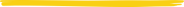 Коли____ о ____Звідки: Київ, аеропорт Бориспіль, термінал DРейс: PQ ___ а/к SkyUp AirlinesПочаток реєстрації: за 2,5 год до вильотуЗакінчення реєстрації: за 45 хв до вильотуПрибуття в аеропорт міста_____: _____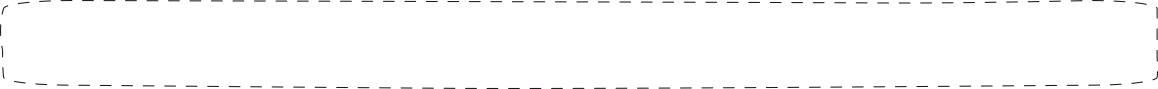 Не запізнюйтесь на реєстрацію – у цьому випадку авіакомпанія має право 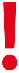 не прийняти вас на борт літака.Документи для подорожізакордонний паспортавіаквитокваучерстраховий полісПодорожуєте з дитиною? Тоді вам також знадобляться:оригінал свідоцтва про народження дитиниоригінал нотаріально завіреного дозволу на вивіз дитини (у випадку, якщо дитина їде з одним з батьків чи без супроводу дорослих)Перед вильотом переконайтесь, що ви прочитали правила в'їзду в країну і підготували всі необхідні документи. Вся актуальна інформація — на порталі МЗС України https://tripadvisor.mfa.gov.ua/Вивіз готівкової валютиЗгідно з чинним законодавством України, один турист може вивезти до 10 000 євро чи еквівалент цієї суми в іншій іноземній валюті. Під час вильоту з України рекомендуємо задекларувати всі цінні предмети, які ви берете з собою (золоті прикраси, дорогоцінності, коштовну фото- і відеоапаратуру). Не поспішайте «святкувати» початок вашої відпустки до чи під час перельоту – авіакомпанія може відмовити в перевезенні нетверезим пасажирам.Реєстрація на рейс і паспортний контрольРеєстрація на рейс в аеропорту платна і коштує 21 USD в еквіваленті валюти країни вильоту. Зареєструватися безплатно можна онлайн на сайті авіакомпанії skyup.aero. Онлайн-реєстрація відкривається за 48 годин до вильоту і закривається за 5 годин до нього.На стійці реєстрації покажіть закордонний паспорт і авіаквиток. Агент реєстрації видасть вам посадкові талони з номерами місць в літаку. Перевезення багажуРучна поклажа: 1 одиниця вагою до 9 кг (розміри – 55х40х20 см) Додаткові предмети (жіноча/чоловіка сумка, ноутбук, верхній одяг, парасоля тощо) мають бути розміщені всередині сумки/валізи з ручною поклажею  чи оплачуватись як окрема її одиниця (вартість – 25 USD в еквіваленті валюти країни вильоту). Зареєстрований багаж: вага – до 23 кг, розмір – до 158 см (у сумі трьох параметрів).Обов’язково ознайомтеся з правилами перевезення багажу на сайті авіакомпанії. Ваш багаж реєструється до кінцевого пункту, тому при пересадці в проміжних аеропортах з вами буде тільки ручна поклажа. Харчування на бортуВи можете попередньо замовити харчування на борту (уточнюйте у свого агента). Харчування можна замовити і безпосередньо на борту літака.В АЕРОПОРТУ ПРИБУТТЯ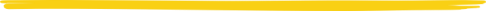 1. Після виходу з літака пройдіть до стійки Passport Control і покажіть документи:закордонний паспорттуристичний ваучерквиток у зворотний бік
В’їзд до Іспанії для громадян України й Молдови є безвізовим. Громадянам Білорусі й Росії необхідно оформити шенгенську візу. 2. Після проходження паспортного контролю не забудьте забрати багаж.Довго немає багажу? Зверніться до представника авіакомпанії чи на стійку розшуку багажу Lost & Found, щоби скласти акт про неналежне перевезення багажу Property Irregularity Report (PIR). Цей акт оформлюється у день прибуття рейсу обов’язково до виходу із зони митного контролю. Детальніше про дії у випадку втрати багажу читайте на сайті авіакомпанії.3. На виході з аеропорту вас зустріне представник компанії iTravex з табличкою «JoinUP!». Він проведе вас в автобус для трансферу в готель. У випадку групового трансферу транспорт чекає гостей не більше 1 години з моменту приземлення літака. Будь ласка, не затримуйтесь в аеропорту.Інформаційна зустріч в готеліПід час трансферу гід оголосить час інформаційної зустрічі з представником iTravex в готелі. Будь ласка, приходьте на зустріч вчасно.  Візьміть з собою:туристичний ваучерстраховий полісзворотні авіаквиткиНа зустрічі представник:пояснить особливості туру, країни, готелювідповість на запитаннярозповість, де і коли перевіряти інформацію про зворотний трансфер і вилітнадасть детальну інформацію про екскурсійні програмиВажливо! Компанії Join UP! і iTravex не несуть відповідальність за екскурсії, організовані третіми особами.ЗАСЕЛЕННЯ В ГОТЕЛЬ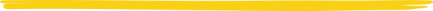 Приїхавши до готелю, покажіть на рецепції свої паспорт і ваучер.Час реєстрації (check-in time) – з 14:00. Рекомендуємо взяти візитну картку готелю, аби за необхідності легко повернутися в готель з будь-якої частини курорту.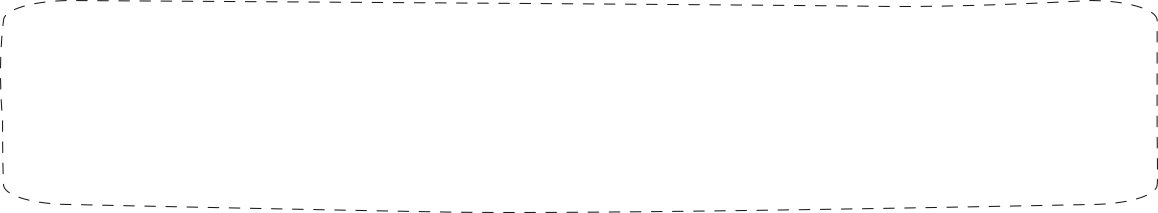  ВАЖЛИВО! ТУРИСТИЧНИЙ ПОДАТОКВ Іспанії діє туристичний податок, який сплачується вами особисто в готелі під час заселення. Залежно від регіону і категорії готелю податок становить від 0,50 € до 2,50 € на добу за людину.Що робити, якщо стався страховий випадок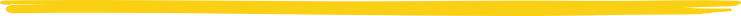 Обов’язково зателефонуйте за номером, вказаним у страховому полісі, щоби зафіксувати страховий випадок. За наявності страхового полісу обслуговування відбувається безплатно чи з компенсацією витрат відповідно до страхового полісу. Повідомте оператору:ПІБ застрахованої особи і ваше місцерозташування контактний телефонназву страхової компанії і номер страхового полісудетальний опис страхового випадку і характер необхідної допомогиУ цьому випадку всі питання щодо оплати вашого медичного обслуговування страхова компанія візьме на себе. Важливо! Дзвінок необхідно зробити не пізніше ніж протягом 24-х годин з моменту  настання страхового випадку. ПОВЕРНЕННЯ Виселення з готелю і трансфер в аеропортЧас трансферу в аеропорт вам повідомить гід напередодні увечері, він також буде вказаний на інформаційному стенді компанії Join UP! на рецепції.За 10-20 хвилин до назначеного часу зворотного трансферу бажано спуститися з речами в хол. Біля рецепції оплатіть усі рахунки (за додаткові напої, міні-бар, телефонні перемовини) і здайте ключ від номеру. Вам необхідно звільнити номер о 10:00. Обов’язково перевірте, чи не забули ви взяти речі з вашого сейфу і паспорт на рецепції.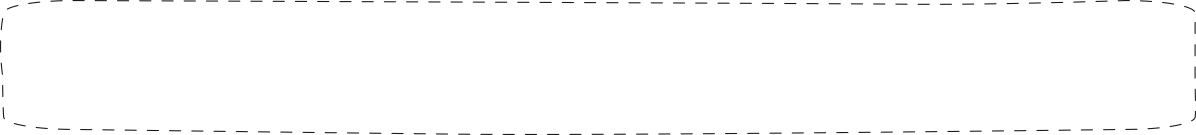 Важливо! Якщо ви вирішили поїхати в аеропорт самостійно, скажіть водію аеропорт вашого рейсу і попередьте готельного гіда. Будь ласка, виїжджайте завчасно, зважаючи на можливі затримки на шляху через затори. Ми також просимо вас повідомити представника компанії iTravex про будь-які зміни ваших планів:відмова від транспорту;переніс дати вильоту;зміна номеру кімнати;зміна рейсу.Ваш вилітКоли: ____ о _______Рейс: PQ _____ а/к SkyUp AirlinesПочаток реєстрації: за 2,5 год до вильоту Закінчення реєстрації: за 45 хв до вильотуПрибуття в Київ: ____ о ____ 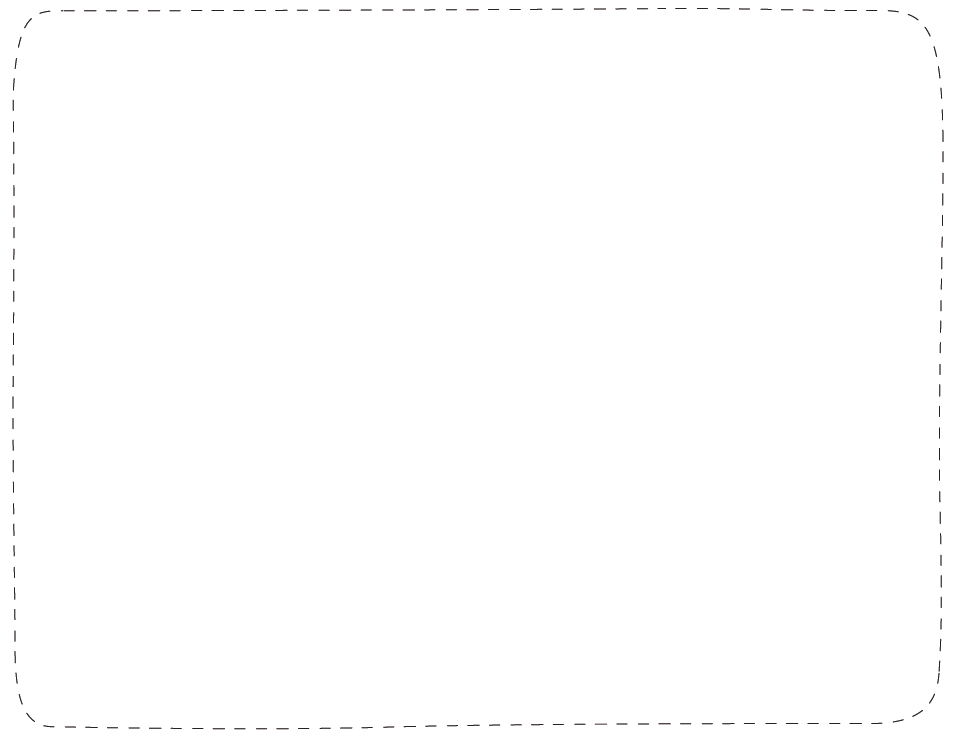 КОНТАКТНІ ДАНІ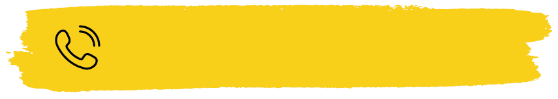 • Гаряча телефонна лінія компанії Join UP!:+38 (044) 303 99 99 тільки для екстреного зв’язкуГрафік роботи: Пн - Пт: 20:00 – 09:00, Сб: 16:00 – 24:00, Нд: 24 години• Гаряча телефонна лінія компанії ITravex тільки для екстреного зв’язкуТрансфери, екскурсії і екскурсійні тури: +34 660426811Стосовно інших питань зв’яжіться з вашим гідом (24h):Барселона: +34 660426811Коста-Брава / Коста-Барселона: +34 660426806Коста-Дорада: +34 660426805Тенерифе: +34 660426805Майорка: +34 660426803Коста-Бланка: +34 660426811	Шановні туристи! Нагадуємо вам, що усі формальності, пов’язані з переносом, змінами часу вильоту, скасуванням рейсу і втратою багажу — це зона відповідальності авіакомпанії. 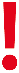 Бажаємо вам щасливої і яскравої подорожі!